ПЯТИГОРСКИЙ МЕДИКО-ФАРМАЦЕВТИЧЕСКИЙ ИНСТИТУТ ФИЛИАЛ ФЕДЕРАЛЬНОГО ГОСУДАРСТВЕННОго  БЮДЖЕТНОго  ОБРАЗОВАТЕЛЬНОго   УЧРЕЖДЕНИя ВЫСШЕГО  ОБРАЗОВАНИЯ«ВОЛГОГРАДСКИЙ   ГОСУДАРСТВЕННЫЙ МЕДИЦИНСКИЙ УНИВЕРСИТЕТ» МИНИСТЕРСТВА ЗДРАВООХРАНЕНИЯ РОССИЙСКОЙ ФЕДЕРАЦИИ357532, Россия, Ставропольский край, г. Пятигорск, пр. Калинина, 11ОКПО 01962942 ИНН/КПП 3444048472/263243001 тел. (8793) 32-44-74, 32-92-66, факс 32-92-67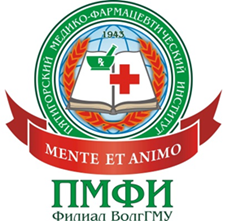 ПУТЕВКА НА ЦИКЛ ПОВЫШЕНИЯ КВАЛИФИКАЦИИПУТЕВКА НА ЦИКЛ ПОВЫШЕНИЯ КВАЛИФИКАЦИИДана  Дана  (наименование органа здравоохранения)(наименование органа здравоохранения)для направления на цикл повышения квалификации для направления на цикл повышения квалификации Срок проведения обучения Срок проведения теоретических занятий: Срок явки на занятия:                                                       Время занятий : Срок явки на занятия:                                                       Время занятий : Декан ФПО, доцент ___________________________________ Б.Н.ЖитарьДекан ФПО, доцент ___________________________________ Б.Н.Житарь М.П.                                                                                                                                       "__" __________  2022 г. М.П.                                                                                                                                       "__" __________  2022 г.На цикл командируется ________ ________________________________________________________________На цикл командируется ________ ________________________________________________________________                                (фамилия, имя, отчество, занимаемая должность)                                (фамилия, имя, отчество, занимаемая должность)Руководитель организации,Руководитель организации,командирующей специалиста(тов) ____________________________________командирующей специалиста(тов) ____________________________________М.П.                                                                                                                               "__" _______________ 2022 г.М.П.                                                                                                                               "__" _______________ 2022 г.